    圖書館是知識的寶庫，這座寶庫隨著時代的進步，樣貌有了很多變化，每個人到訪圖書館的目的、需求也不完全相同。這一次，我們要從作者的筆下，勾勒出圖書館的百變風情。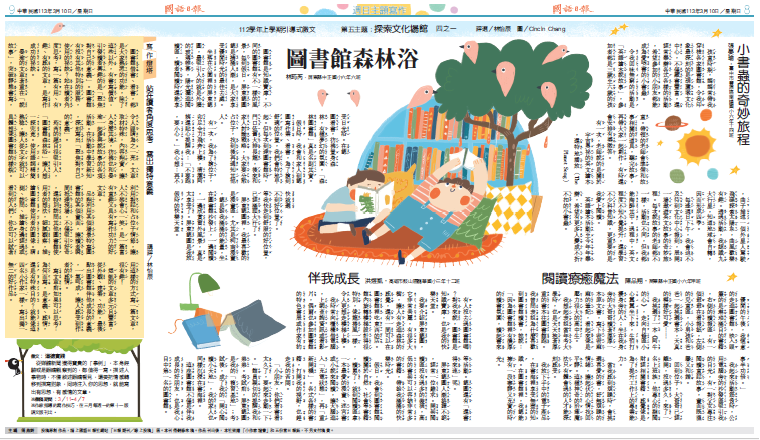 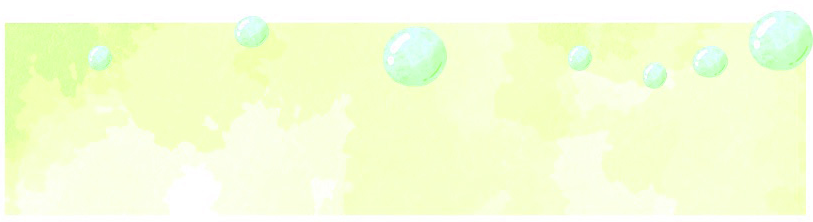 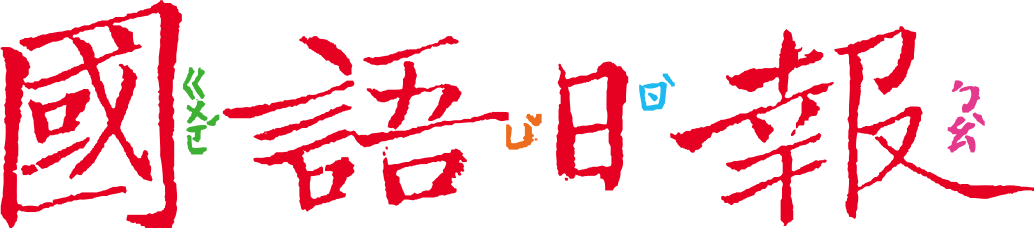 任務一：走走走，去圖書館    3月10日第8、9版「探索文化場館」的主題，有4篇小作家的作品，他們分享接觸圖書館的經驗，無形中也讓我們知道一些關於圖書館有趣的事。閱讀後請回答以下問題：根據四篇文章所述，完成表格：從表格中，發現怎樣年紀的人會去圖書館？■幼童        ■小學生        ■中學生        ■大學生  ■中年人，如爸爸媽媽          ■老年人，如爺爺從表格中，發現什麼時段圖書館最熱門？□上學時間    ■考試前後      □平日          ■假日 經過上面表格的整理，如果有人說：「圖書館就是個借書、看書、還書的地方」，你同意嗎？為什麼？不同意。圖書館還提供查資料、辦活動、辦展覽、提供自修……，功能非常多。■給師長的話：學生拜訪過的圖書館可能不多，透過彙整「大家」接觸圖書館的經驗，可豐富對圖書館的想像，知道更多功能。任務二：來來來，科技風        臺中有一座國家級數位公共資訊圖書館，為圖書館注入數位科技元素。閱讀3月15日第14版〈入藏書寶庫 翻開閱讀新頁〉的活動報導，回答以下問題：科技風吹進圖書館，帶來什麼新功能呢？這篇文章最後提到：「國資圖讓書變得更立體，使人讀到美感、動感和未來。」從上面科技風的例子中，找一個支持這句話的理由。參考答案：微型圖書館在透明櫥窗旋轉時，有點像夾物機，能吸引讀者目光，讓人忍不住想挑幾本借回家，而且不用等，24小時隨時可借。這樣的科技設計，讓書變得很立體，很有動感。■給師長的話：融入數位科技的圖資圖，提供不一樣的科技體驗，也讓讀者想像圖書館的未來。任務三：變變變，未來館    從任務一的彙整中，我們知道圖書館的功能已經相當多元，各年齡層也都會使用圖書館；從任務二的認識圖資圖，我們發現科技可以讓圖書館服務更上一層樓。 以下有兩個情境，你會怎麼透過科技解決問題呢？說出你的構想。從任務一可知，爺爺奶奶也愛去圖書館，但長輩視力退化，看書看報比較吃力。可以怎麼借用科技幫忙呢？用寫的、畫的都可以。   請自由發揮任務一也告訴我們，假日是圖書館的熱門時段，有時一位難求。可以怎麼借用科技解決問題呢？請大膽想像，說不定你的構想有一天會實現。    請自由發揮■給師長的話：從任務一看到人們使用圖書館情形，再透過任務二的數位科技刺激想像，鼓勵學生大膽創新，用科技服務讀者。 文章誰去圖書館？什麼時候去？去做什麼？第一篇孩童（作者小時候）和媽媽每週日下午參加（ 英語繪本說故事 ）活動第二篇作者優閒的午後（推測是假日）挑書閱讀第二篇老爺爺優閒的午後（推測是假日）（ 看報紙 ）第二篇小男孩和爸爸優閒的午後（推測是假日）跟小孩一起挑選書第二篇（ 高中生 ）優閒的午後（推測是假日）讀原文書第二篇父女優閒的午後（推測是假日）親子（ 共讀童話 ）第二篇表姐以前考大學時（ 準備考試 ）第三篇作者和家人（ 假日 ）寫作業、看書第四篇作者家人假日（ 考前 ）考後上網（ 查詢資訊 ）或看（ 影片 ）參加特色書展或（ 作家有約 ）閱讀自然、社會書籍閱讀漫畫、迷宮書或小說放鬆自己複習功課開心閱讀